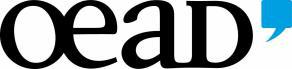 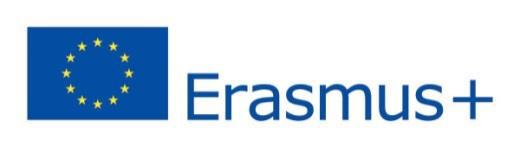 NOTE: This form must be completely filled out in order to be accepted!!ERASMUS+CONFIRMATION OF ATTENDANCESTUDENT MOBILITY FOR STUDIES (SMS)at .......................................................................................(host university / institution and department)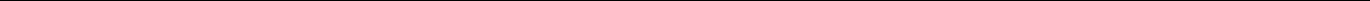 To be completed by the host institution (university):The letter of confirmation has to be completed during the last week (or later) of the Erasmus+ stay abroad and has to be submitted within 30 days after completing the stay to the responsible “Erasmus Referat der OeAD-GmbH” (regional Austrian Erasmus office / OeAD-GmbH) as an original.Please note that the actual duration of stay at the host institution must be filled out. In case of a shorter stay the amount of the grant will be reduced proportionally. Duration: at least three entire months (e.g. 7 March - 6 June).It is hereby certified thatIt is hereby certified thatIt is hereby certified thatIt is hereby certified thatIt is hereby certified thatMr / Ms .Mr / Ms .Mr / Ms . ………………………………………………………………. ………………………………………………………………. ………………………………………………………………. ………………………………………………………………. ………………………………………………………………. ………………………………………………………………. ………………………………………………………………. ………………………………………………………………. ………………………………………………………………. ………………………………………………………………. ………………………………………………………………. ………………………………………………………………. ……………………………………………………………….student of student of student of  …………………………………………. …………………………………………. …………………………………………. …………………………………………. …………………………………………. …………………………………………. …………………………………………. …………………………………………. …………………………………………. ………………………………………….(field of studies)(field of studies)(field of studies)was an ERASMUS+ student between the following dateswas an ERASMUS+ student between the following dateswas an ERASMUS+ student between the following dateswas an ERASMUS+ student between the following dateswas an ERASMUS+ student between the following dateswas an ERASMUS+ student between the following dateswas an ERASMUS+ student between the following dateswas an ERASMUS+ student between the following dateswas an ERASMUS+ student between the following dateswas an ERASMUS+ student between the following dateswas an ERASMUS+ student between the following dateswas an ERASMUS+ student between the following dateswas an ERASMUS+ student between the following dateswas an ERASMUS+ student between the following dateswas an ERASMUS+ student between the following datesfrom.  .  .  .  ..until.  .  .    ..    ..    .daymonthmonthyearyeardaydaymonthmonthyearyearyear......................................................Name of signatory.....................................................Function......................................................Date.....................................................Stamp and signaturesms_call2017_aufenthaltsbestätigung_v20170511_frei_gvFN 320219 k / DVR 4000157 / ATU64808925